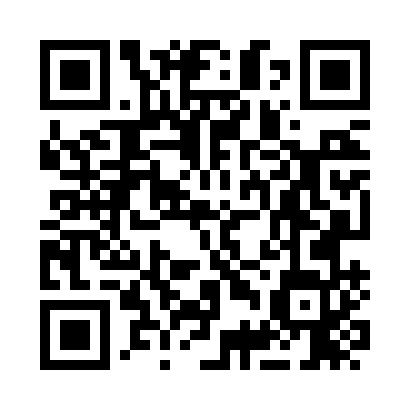 Prayer times for Banitsa, BulgariaWed 1 May 2024 - Fri 31 May 2024High Latitude Method: Angle Based RulePrayer Calculation Method: Muslim World LeagueAsar Calculation Method: HanafiPrayer times provided by https://www.salahtimes.comDateDayFajrSunriseDhuhrAsrMaghribIsha1Wed4:266:181:226:218:2710:122Thu4:246:171:226:218:2810:143Fri4:226:151:226:228:3010:164Sat4:206:141:226:238:3110:185Sun4:186:131:226:238:3210:196Mon4:166:111:226:248:3310:217Tue4:146:101:226:258:3410:238Wed4:126:091:226:258:3510:259Thu4:106:081:226:268:3610:2610Fri4:086:061:226:278:3810:2811Sat4:066:051:226:278:3910:3012Sun4:046:041:226:288:4010:3213Mon4:036:031:226:298:4110:3314Tue4:016:021:226:298:4210:3515Wed3:596:011:226:308:4310:3716Thu3:576:001:226:318:4410:3817Fri3:555:591:226:318:4510:4018Sat3:545:581:226:328:4610:4219Sun3:525:571:226:328:4710:4320Mon3:505:561:226:338:4810:4521Tue3:495:551:226:348:4910:4722Wed3:475:541:226:348:5010:4823Thu3:465:531:226:358:5110:5024Fri3:445:531:226:358:5210:5125Sat3:435:521:226:368:5310:5326Sun3:415:511:226:368:5410:5527Mon3:405:501:226:378:5510:5628Tue3:395:501:236:378:5610:5829Wed3:375:491:236:388:5710:5930Thu3:365:491:236:398:5711:0031Fri3:355:481:236:398:5811:02